Ljetna škola matematike u Roču je jedinstven takav ljetni program u Istri i među rijetkima, ako ne i jedini, u Hrvatskoj. Pokrenuta je prije pet godina, točnije 2017.godine, a vrlo je brzo postala popularna tako da je zbog velikog interesa ove godine održana u dva četverodnevna termina.I ove je godine, kao i prethodnih, Ljetna škola matematike održana u organizaciji Matematičkog društva "Istra" iz Pule i Osnovne škole "Vazmoslav Gržalja" iz Buzeta. Matematička škola tradicionalno se provodi u Područnoj školi u Roču.U ovogodišnjem izdanju Ljetne škole matematike sudjelovalo je ukupno 55 učenika, od četvrtog do osmog razreda osnovnih škola iz Buzeta, Pazina, Poreča, Svetog Lovreča, Pule, te nekoliko učenika srednjih škola iz Pazina. Osim iz Istarske županije školu je pohađalo i nekoliko učenika iz Rijeke, Sukošana, Svete Nedjelje, Ivanić Grada te Vrapča. Ove godine učenici su bili podijeljeni u dvije grupe, pa tako i dvije ture ljetne škole. Prva grupa učenika od 4. do 6. razreda trajala je od 21. do 24. kolovoza, dok je druga trajala od 25. do 28. kolovoza 2022. godine.Za polaznike škole organizirane su radionice koje su se odvijale u jutarnjim i popodnevnim satima. Jedanaest predavača iz Istarske i Primorsko-goranske županije održalo je radionice iz područja matematike, fizike i biologije. Uvodna su predavanja održali bivši učenici naše škole Eric Andreas Vivoda, mag. phys. s temom „Crne rupe-misterij Svemira“ i Ivan Čeh, mag. math. s temom „Nemogući zadaci i pobjedničke strategije u igrama“. 1. Iznad teksta ubaci naslov: LJETNA ŠKOLA MATEMATIKE U ROČU, font Monotype Corsiva, veličina 16, podebljano, boja fonta plava.2. Prvi odlomak istaknite žutom bojom, podcrtajte ga te ga poravnajte desno.3. Drugom odlomku postavite veličinu na 14 te neka sve piše velikim slovima. Podijelite ga u dva stupca.4. Treći odlomak ukosite, postavite boju fonta zelenu, vrsta fonta je Papyrus te ga poravnajte po sredini. Uređeni odlomak kopiraj i zalijepi nakon prvog odlomka.5. Ispred kopiranog odlomka umetnite fotografiju škole u Roču. Fotografiju uredite na sljedeći način: obrub slike je crvene boje, širine 3 točke (3 pt.) 6. Četvrti odlomak precrtajte, postavite vrstu fonta Book Antiqua, veličina fonta 10, te obojajte svaki redak drugom bojom. 7. Ispod teksta napravi grafički popis s oznakom po želji (koja nije odmah u padajućem izborniku) od sljedećih pojmova: škola, Roč, matematika, učenje.8. Napravi tablicu kao na slici. 9. Dodaj novi stupac između stupaca Naziv predmeta i Boja. Naziv stupca je Količina te ga ispuni sa brojevima: 1, 2, 3.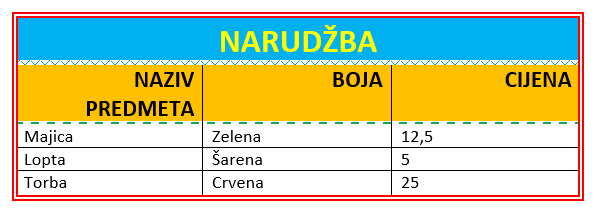 